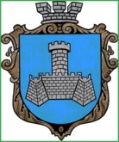 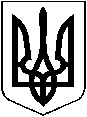 УКРАЇНАХМІЛЬНИЦЬКА   МІСЬКА РАДАВІННИЦЬКОЇ  ОБЛАСТІВИКОНАВЧИЙ  КОМІТЕТРІШЕННЯвід “18” січня  2024 р.                                                               №24  Про  часткове звільнення  членівсімей учасників бойових дій від оплати за харчування  їх дітей у закладах дошкільної освіти Хмільницької міської ради           Розглянувши клопотання начальника Управління освіти, молоді та спорту Хмільницької міської ради Віталія ОЛІХА  від 11.01.2024 року  № 01-15/34   про звільнення жителів Хмільницької міської територіальної громади,членів сімей учасників бойових дій, а саме: гр. О. С. П. (місце проживання : Хмільницький район, с. Голодьки, вулиця …..), Д. О. М. (місце реєстрації: Хмільницький район, с. Широка Гребля, вулиця….) від оплати за харчування їх дітей:  О. Е. О.,                       20___ р.н., у Голодьківському закладі дошкільної освіти Хмільницької міської ради, Д.А. Р.,  20____ р.н., у Широкогребельському закладі дошкільної освіти Хмільницької міської ради, відповідно до комплексної Програми підтримки Захисників і Захисниць України та членів їх сімей у Хмільницькій міській ТГ на 2024 -2028рр., затвердженої рішенням 45 сесії Хмільницької міської ради 8 скликання  від 28.07.2023р. №1925 (зі змінами), п.4.2, п.п.4.2.1., п.п. 4.2.2. Додатка 6 Порядку використання коштів  місцевого бюджету, передбачених на фінансування заходів  комплексної Програми підтримки Захисників і Захисниць  України та членів їх сімей  у Хмільницькій міській ТГ на 2024 -2028рр. згідно пунктів 5.1- 5.4 частини V «Надання освітніх послуг та відповідних пільг»  розділу 7 « Напрями діяльності та заходи програми», затвердженого рішенням  48 сесії  Хмільницької  міської ради  8 скликання  від 06.10.2023 року № 2069  (зі змінами)  та п.7 Додатка до рішення 59 сесії міської ради 7 скликання від 14 січня 2019 року №1885 «Про затвердження Порядку організації харчування в закладах освіти Хмільницької міської територіальної громади у новій редакції» (зі змінами), керуючись ст.5 Закону України «Про охорону дитинства», ст.32, ст.34, ст.59 Закону України «Про місцеве самоврядування в Україні», виконком Хмільницької  міської ради                                                      В И Р І Ш И В :Звільнити гр. О.С. П., члена сім’ї учасника бойових дій, від оплати за харчування її доньки О.Е. О., 20____  р.н., у Голодьківському закладі дошкільної освіти Хмільницької міської ради  на 50 відсотків від встановленої батьківської плати  з 10 січня  2024 року по  31 грудня  2024  року. 2.  Звільнити гр. Д. О. М., члена сім’ї учасника бойових дій, від оплати за харчування її доньки Д. А. Р., 20____ р.н., у Широкогребельському закладі дошкільної освіти Хмільницької міської ради  на 50 відсотків від встановленої батьківської плати з 06 січня  2024 року по  31 серпня  2024  року.3. Контроль за виконанням цього рішення покласти на заступника міського голови з питань діяльності виконавчих органів міської ради  (Андрій СТАШКО), супровід виконання доручити Управлінню освіти, молоді та спорту Хмільницької міської ради  (Віталій ОЛІХ).    Міський голова                                            Микола  ЮРЧИШИН